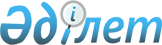 О внесении изменений в постановление акимата Байганинского района Актюбинской области "Об определении перечня должностей специалистов в области здравоохранения, социального обеспечения, образования, культуры, спорта и ветеринарии, являющихся гражданскими служащими и работающих в сельской местности" от 18 апреля 2016 года № 67Постановление акимата Байганинского района Актюбинской области от 18 ноября 2021 года № 280. Зарегистрировано в Министерстве юстиции Республики Казахстан 22 ноября 2021 года № 25289
      ПОСТАНОВЛЯЕТ:
      1. Внести в постановление акимата Байганинского района Актюбинской области "Об определении перечня должностей специалистов в области здравоохранения, социального обеспечения, образования, культуры, спорта и ветеринарии, являющихся гражданскими служащими и работающих в сельской местности" от 18 апреля 2016 года № 67 (зарегистрированное в Реестре государственной регистрации нормативных правовых актов за № 4891) следующее изменения:
      заголовок указанного постановления изложить в новой редакции:
      "Об определении перечня должностей специалистов в области социального обеспечения, культуры и спорта являющихся гражданскими служащими и работающих в сельской местности";
      пункт 1 постановления изложить в новой редакции:
      "1. Определить перечень должностей специалистов в области социального обеспечения, культуры и спорта являющихся гражданскими служащими и работающих в сельской местности согласно приложению";
      приложение к указанному постановлению изложить в новой редакции согласно приложению к настоящему постановлению.
      2. Контроль за исполнением настоящего постановления возложить на курирующего заместителя акима Байганинского района Актюбинской области.
      3. Настоящее постановление вводится в действие по истечении десяти календарных дней после дня его первого официального опубликования. Перечень должностей специалистов в области социального обеспечения, культуры и спорта, являющихся гражданскими служащими и работающих в сельской местности по Байганинскому району
      Расшифровка аббревиатур:
      ГУ сельского значения – это государственные учреждения, находящихся в ведении местного исполнительного органа сельского округа, поселка и села, не входящего в состав сельского округа;
      ГКП сельского значения – это государственные казенные предприятия, находящихся в ведении местного исполнительного органа сельского округа, поселка и села, не входящего в состав сельского округа;
      ГУ районного значения – это государственные учреждения в сфере культуры, находящихся в ведении местного исполнительного органа районов, городов областного значения;
      ГКП районного значения – это государственные казенные предприятия в сфере культуры, находящихся в ведении местного исполнительного органа районов, городов областного значения.
					© 2012. РГП на ПХВ «Институт законодательства и правовой информации Республики Казахстан» Министерства юстиции Республики Казахстан
				
      Аким Байганинского района 

К. Утаров

      "СОГЛАСОВАНО"

      Байганинский районный маслихат
Приложение к постановлению акимата Байганинского района от 18 ноября 2021 года № 280Приложение к постановлению Байганинского районного акимата № 67 от 18 апреля 2016 года
Сфера культуры
Руководитель (директор) ГУ и ГКП сельского значения
Специалисты высшего уровня квалификации высшей, первой, второй категории ГУ и ГКП:
библиограф, библиотекарь, звукорежиссер, культорганизатор (основных служб), руководитель коллектива (кружка), музыкальный руководитель, режиссер, режиссер-постановщик
Специалисты высшего уровня квалификации без категории ГУ и ГКП: 
библиограф, библиотекарь, звукорежиссер, культорганизатор (основных служб), руководитель коллектива (кружка), музыкальный руководитель, режиссер, режиссер-постановщик, хореограф
Специалисты среднего уровня квалификации высшей, первой, второй категории ГУ и ГКП: 
библиограф, библиотекарь, звукорежиссер, культорганизатор (основных служб), руководитель коллектива (кружка), музыкальный руководитель, режиссер, режиссер-постановщик
Специалисты среднего уровня квалификации без категории ГУ и ГКП:
библиограф, библиотекарь, звукорежиссер, культорганизатор (основных служб), руководитель коллектива (кружка), музыкальный руководитель, режиссер, режиссер-постановщик, хореограф
Сфера социального обеспечения
Специалисты высшего уровня квалификации ГУ и ГКП высшей, первой, второй категории:
консультант по социальной работе, консультант по социальной работе центра занятости населения, социальный работник по уходу за престарелыми и инвалидами, социальный работник по уходу за детьми- инвалидами и инвалидами старше 18 лет с психоневрологическими заболеваниями
Специалисты высшего уровня квалификации ГУ и ГКП без категории: 
консультант по социальной работе, консультант по социальной работе центра занятости населения, социальный работник по уходу за престарелыми и инвалидами, социальный работник по уходу за детьми- инвалидами и инвалидами старше 18 лет с психоневрологическими заболеваниями, ассистент по социальной работе
Специалисты среднего уровня квалификации ГУ и ГКП первой, второй категории:
консультант по социальной работе центра занятости населения, социальный работник по уходу за престарелыми и инвалидами, социальный работник по уходу за детьми-инвалидами и инвалидами старше 18 лет с психоневрологическими заболеваниями
Специалисты среднего уровня квалификации ГУ и ГКП без категории: 
консультант по социальной работе центра занятости населения, социальный работник по уходу за престарелыми и инвалидами, социальный работник по уходу за детьми-инвалидами и инвалидами старше 18 лет с психоневрологическими заболеваниями, ассистент по социальной работе
Технические исполнители: ассистент центра занятости населения
Сфера спорта
Руководитель ГУ и ГКП районного значения
Заместитель руководителя ГУ и ГКП районного значения
Специалисты высшего уровня квалификации ГУ и ГКП без категории:
методист, тренер-преподаватель, инструктор-спортсмен 